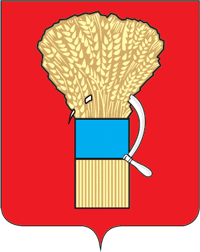 ДУМА УССУРИЙСКОГО ГОРОДСКОГО ОКРУГАР Е Ш Е Н И Е28.07.2020     			     г. Уссурийск	                               №  248О присвоении звания "Почетный гражданин Уссурийского городского округа"	В соответствии с решением Думы Уссурийского городского округа 
от 27 октября 2015 года № 272-НПА "О Положении о звании "Почетный гражданин Уссурийского городского округа", Уставом Уссурийского городского округа, рассмотрев ходатайства о присвоении звания "Почетный гражданин Уссурийского городского округа" в отношении кандидатов: Глущенко Ю.Н., Ким Н.П., Товкуна И.Н., Дума Уссурийского городского округа  РЕШИЛА:1. Присвоить звание "Почетный гражданин Уссурийского городского округа" Глущенко Юрию Николаевичу.2. Присвоить звание "Почетный гражданин Уссурийского городского округа" Ким Николаю Пяк-Ноковичу.3. Опубликовать настоящее решение в источнике для официального опубликования.4. Настоящее решение вступает в силу со дня его принятия.Председатель Думы Уссурийского городского округа 					      А.Н. Черныш